Publicado en  el 02/02/2016 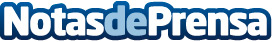 La Federación Internacional advierte que se necesitan medidas urgentes para detener la enfermedad del virus ZikaLa enfermedad está presente en 21 países y territorios de las AméricasDatos de contacto:Nota de prensa publicada en: https://www.notasdeprensa.es/la-federacion-internacional-advierte-que-se_1 Categorias: Solidaridad y cooperación http://www.notasdeprensa.es